Document d’étape 1.2 : analyse du champ concurrentiel du projetLa formalisation de ce document consiste à suivre un cahier des charges précis pour appliquer à votre projet les concepts théoriques de la ressource en lien avec ce D.E.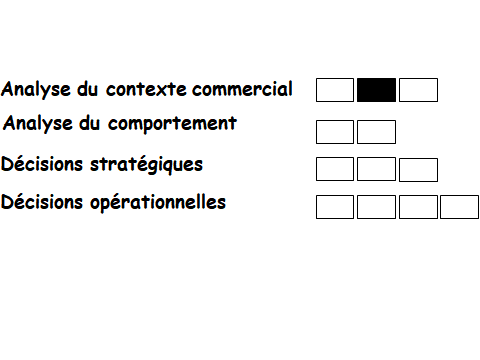 Ce D.E. permet l’acquisition des compétences suivantes.Identifier les forces concurrentielles en cohérence avec les marchés de référenceCaractériser l’intensité des forces concurrentiellesActivité à mener : Analyser l’importance de chaque force concurrentielleCahier des charges :Rédiger de manière professionnelle Montrer de façon claire et précise les liens entre les différentes forces  concurrentielles et les différents marchés.Pour chacune des 5 forces concurrentielles donner 2 arguments pour qualifier son ’intensité concurrentielle  Nom :                                                          Groupe :PFR :